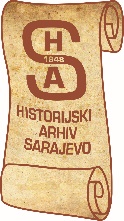   BOSNA I HERCEGOVINA  FEDERACIJA BOSNE I HERCEGOVINE  KANTON   JAVNA USTANOVA   HISTORIJSKI ARHIV SARAJEVOBroj:02-676-2/21Sarajevo, 01.04.2021.godineKANTON SARAJEVOMINISTARSTVO KULTURE I SPORTAReisa Dž.Čauševića 1SarajevoPREDMET: Odgovor na zastupničku inicijativu zastupnice Nejre Dizdarević, dostavlja sePoštovani,Vezano za zastupničku inicijativu zastupnice Nejre Dizdarević koja se odnosi na „obilježavanje svih službenih automobila Kantona Sarajevo“ obavještavamo vas da je Historijski arhiv Sarajevo  vlasnik dva automobila i to :Škoda Roomster style 1,9 , registarske oznake T93-O-027, nabavljena  2008. godineDacia Dokker, registarske  oznake, J73-M-148,  nabavljena 2019. godineHistorijski arhiv Sarajevo je planirao prodati vozilo Škodu Roomster zbog starosti , ali zbog činjenice da se radi o osnovnom sredstvu za čije isknjižavanje je potrebna i saglasnost Upravnog odbora koji nije imenovan, još uvjek nije pokrenuta procedura prodaje.S poštovanjem,                                                                                                                   DIREKTOR                                                                                                           Mr.sc. Fuad Ohranović